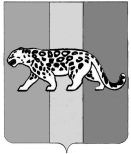 ПРИМОРСКИЙ КРАЙАДМИНИСТРАЦИЯ НАДЕЖДИНСКОГО МУНИЦИПАЛЬНОГО РАЙОНАП О С Т А Н О В Л Е Н И Ес. Вольно – НадеждинскоеО подготовке документации по планировке территории садоводческого некоммерческого товарищества «Мотор» Надеждинского муниципального района Приморского краяРуководствуясь Федеральными законами от 06.10.2003 № 131-ФЗ «Об общих принципах организации местного самоуправления в Российской Федерации», от 13.07.2015 № 212-ФЗ «О свободном порте Владивосток», от 29.12.2004 № 191-ФЗ «О введении в действие Градостроительного кодекса Российской Федерации», Градостроительным кодексом Российской Федерации, Уставом Надеждинского муниципального района, на основании заявления председателя правления СНТ «Мотор» К.В. Редько от 16.10.2018 № 13529, администрация Надеждинского муниципального районаПОСТАНОВЛЯЕТ:1.	Садоводческому некоммерческому товариществу «Мотор» обеспечить подготовку документации по планировке территории в составе проекта межевания территории (далее - документация по планировке территории) садоводческого некоммерческого товарищества «Мотор» в Надеждинском сельском поселении Надеждинского муниципального района Приморского края.2.	Общему отделу администрации Надеждинского муниципального района (Ульянич) опубликовать настоящее постановление в районной газете «Трудовая слава».3.	Отделу информатизации администрации Надеждинского муниципального района (Кихтенко) разместить настоящее постановление на официальном сайте администрации Надеждинского муниципального района в информационно-телекоммуникационной сети «Интернет».4.	Контроль над исполнением настоящего постановления возложить на заместителя главы администрации Надеждинского муниципального района, курирующего вопросы в сфере градостроительства и архитектуры на территории Надеждинского муниципального района.И.о. главы администрации Надеждинского муниципального района 							      Ж.М. Аркадьева